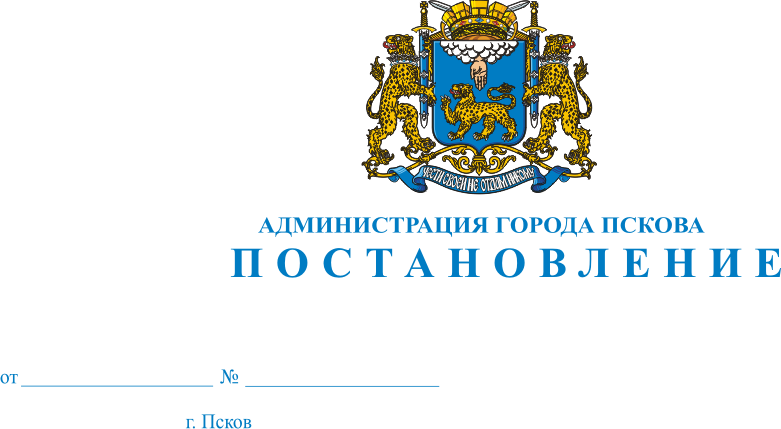 О внесении изменений в Постановление Администрации города Пскова от 05.06.2009 № 938«Об утверждении Порядка  деятельности комиссии по землепользованию и застройке города Пскова и ее состава»В связи с кадровыми изменениями в структуре Администрации города Пскова, на основании Решения Псковской городской Думы от 15.05.2009№ 789 «Об утверждении Положения о комиссии по землепользованию и застройке города Пскова и внесении изменений в отдельные муниципальные правовые акты», руководствуясь подпунктом 5.3 пункта 5 статьи 32, подпунктом 5 пункта 1 статьи 34 Устава муниципального образования "Город Псков", Администрация города Пскова ПОСТАНОВЛЯЕТ:1. Внести в Приложение № 2 к Постановлению Администрации города Пскова от 05.06.2009 N 938 "Об утверждении Порядка деятельности комиссии по землепользованию и застройке города Пскова и ее состава" следующие изменения:1) пункт 4. изложить в следующей редакции: «4. Егорова Ирина Александровна, заместитель начальника отдела правового обеспечения деятельности структурных подразделений и органов Администрации города Пскова Комитета правового обеспечения Администрации города Пскова-член комиссии;»2. Настоящее Постановление вступает в силу с момента его официального опубликования.3. Опубликовать настоящее Постановление в газете «Псковские Новости» и разместить на официальном сайте муниципального образования «Город Псков» в сети «Интернет».4. Контроль за исполнением настоящего Постановления возложить на и.о. заместителя Главы Администрации города Пскова Можаева А.М.И.п. Главы Администрации города Пскова                              Г.И. Барышников